Отчет о проделанной работе с детьми на прогулкемладшая группа №2 “Капитошка”                                                                                           Воспитатель: Казакова Т.А.Цель: сохранение и укрепление физического и психического здоровья детей в летний период с учетом индивидуальных особенностей воспитанников.Задачи: - формировать положительное отношение к здоровому образу жизни у дошкольников, потребность в положительных привычках.- развивать любовь к физическим упражнениям и закаливанию.- воспитывать бережное отношение к своему здоровью через различные виды деятельности.Наблюдение за птицами.Цель: закрепить особенности строения, что делают: летают, садятся на деревья.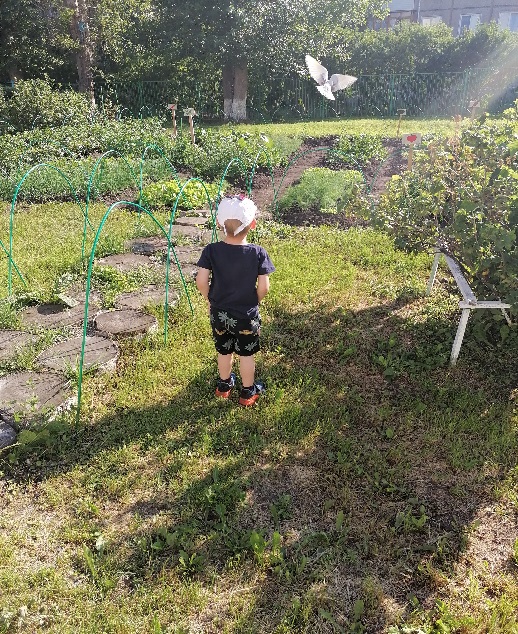 Наблюдение за насекомыми.Цель: учить называть: бабочка, жук, божья коровка, спокойно вести себя вблизи насекомых, не причиняя им вреда.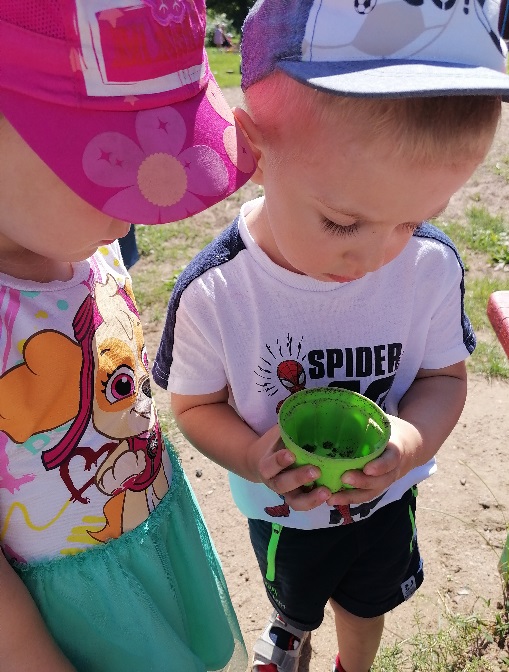 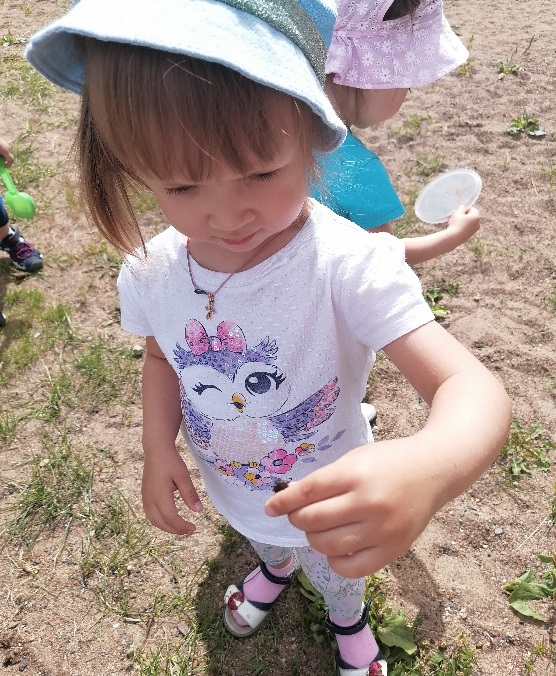 Наблюдение за растениями, цветущими на клумбе.Цель: учить любоваться цветами, но не рвать. Закрепить названия частей растения: стебель, цветок.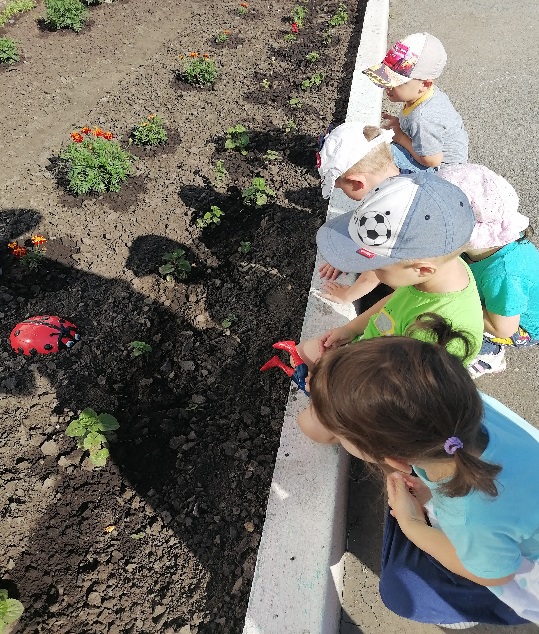 Наблюдение за работой дворника.Цель: подчеркнуть значимость труда для всех. Воспитывать уважение к людям труда. Что делает дворник. Для чего нужна профессия дворника. Какие орудия труда использует в работе.  Встает дворник на заре,  Крыльцо чистит на дворе.  Дворник мусор убирает,   И дорожки подметает.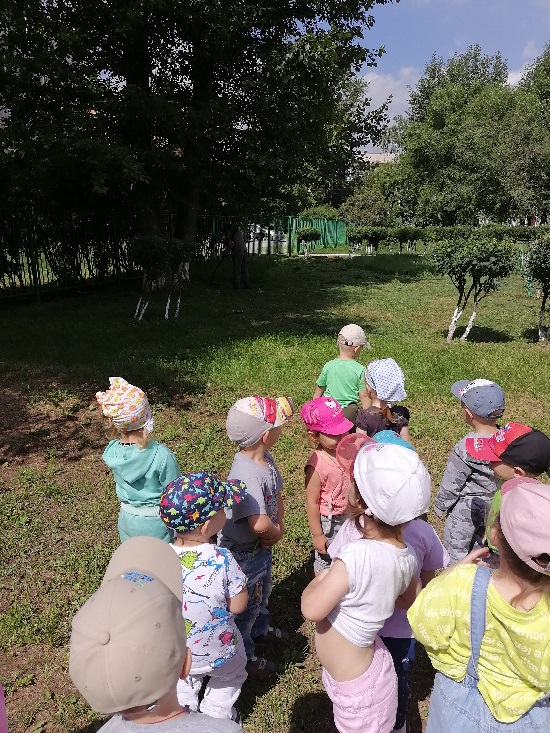 Подвижная игра: «Попади в корзину».Цель: развивать умение бросать мяч в определенном направлении двум руками, развивать глазомер, ловкость.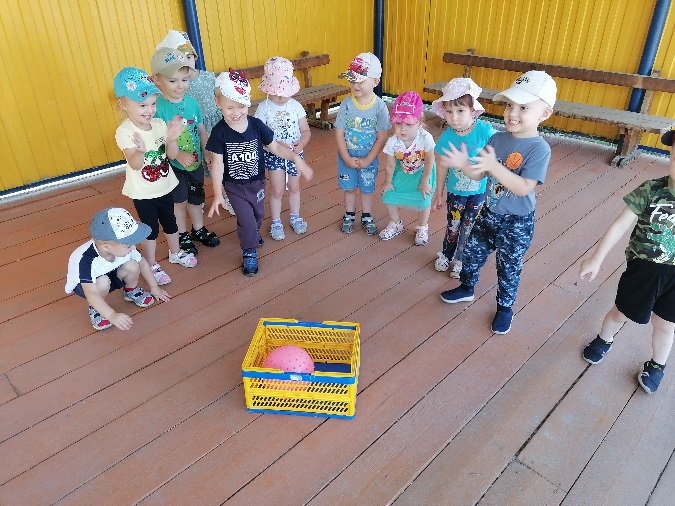 Трудовое поручение. Полив грядок в огороде.Цель: воспитывать трудолюбие, желание ухаживать за растениями.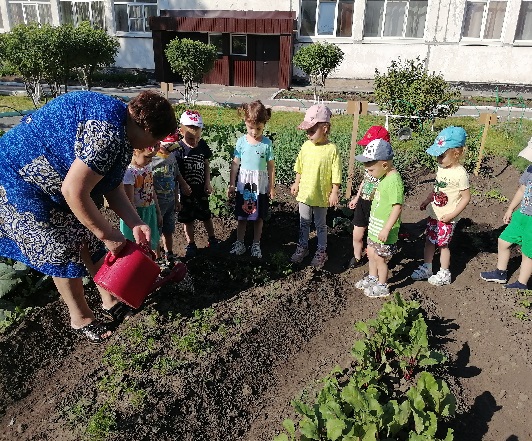 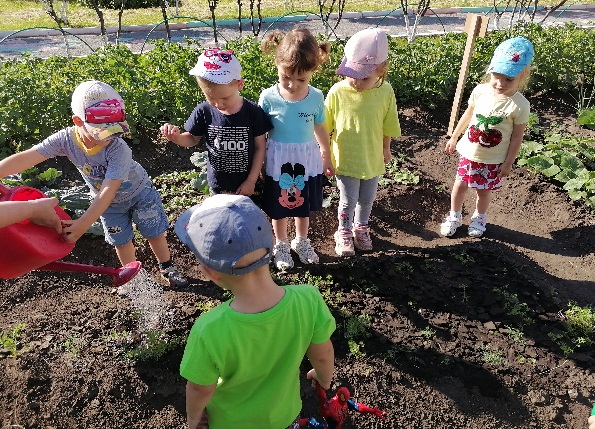 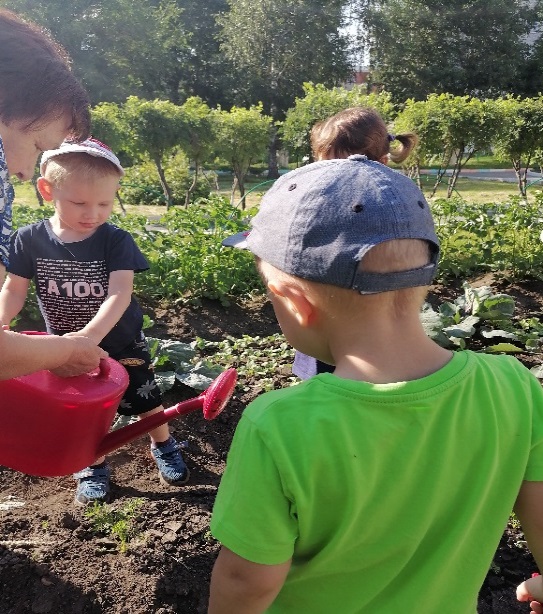 